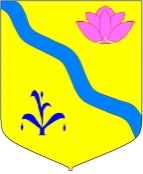 АДМИНИСТРАЦИЯ  КИРОВСКОГО МУНИЦИПАЛЬНОГО РАЙОНАПОСТАНОВЛЕНИЕ30.09.2022                                пгт. Кировский	    	                  № 277Об утверждении муниципальной программы«Развитие физической культуры и спорта в Кировском муниципальном районе на 2023-2027 годы»   	На основании стратегии развития физической культуры и спорта в Российской Федерации на период до 2030 года, утвержденной распоряжением Правительства РФ от 24.11.2020 № 3081-р «Об утверждении Стратегии развития физической культуры и спорта в Российской Федерации на период до 2030 года», государственной программы Российской Федерации "Развитие физической культуры и спорта", утвержденной Постановлением Правительства Российской Федерации от 30.09.2021 № 1661 "Об утверждении государственной программы Российской Федерации "Развитие физической культуры и спорта", стратегии социально-экономического развития Приморского края до 2030 года, утвержденной постановлением Администрации Приморского края от 28 декабря 2018 года № 668-па, государственной программы Приморского края "Развитие физической культуры и спорта Приморского края" на 2020 - 2027 годы, утвержденной  постановлением Администрации Приморского края от 27 декабря 2019 года № 920-па; федерального проекта "Спорт - норма жизни" национального проекта "Демография" (паспорт утвержден Министерством труда и социальной защиты Российской Федерации, по состоянию на 27 мая 2021 года), руководствуясь статьей 24 Устава Кировского муниципального района, принятого решением Думы Кировского муниципального района от  08.07.2005 г. № 126 (в действующей редакции решения Думы Кировского муниципального района от 30.06.2022 г. № 79 - НПА) администрация  Кировского муниципального районаПОСТАНОВЛЯЕТ:1. Утвердить муниципальную программу «Развитие физической культуры и спорта в Кировском муниципальном районе на 2023-2027 годы» (Прилагается). 	2. Руководителю аппарата администрации Кировского муниципального района разместить настоящее постановление на сайте администрации Кировского муниципального района. 3. Настоящее постановление вступает в силу с 1 января 2023 года.	4. Контроль за исполнением данного постановления возложить на и.о.заместителя главы администрации Кировского района Тыщенко Л.А.    И.о. главы Кировского муниципального района                                                                 Е.В. МихайленкоПриложениек постановлению администрации  Кировского муниципального района от  ______________№_____________Муниципальная программа Кировского муниципального района«Развитие физической культуры и спорта в Кировском
муниципальном районе на 2023-2027 годы»ПАСПОРТмуниципальной программы «Развитие физической культуры и спорта в
Кировском муниципальном районе на 2023-2027 годы»1. Общая характеристика сферы реализации муниципальной программы (в том числе основных проблем) и прогноз ее развитияФизическая культура и спорт является составной частью социально экономического развития Кировского муниципального района.Основные показатели, влияющие на развитие физической культуры и   спорта в Кировском муниципальном районе - это наличие спортивной базы, кадров, финансовых ресурсов и как результат эффективности их совокупного действия-численность занимающихся физической культурой и спортом в районе, а также результаты спортсменов Кировского муниципального района на краевых спортивных соревнованиях.Основные показатели физической культуры и спортаКак видно из таблицы, развитие физической культуры и спорта в Кировском муниципальном районе по значительному числу относительных показателей хуже, чем в среднем по краю.Нельзя не отметить, что важной составляющей, обеспечивающей организацию культурно-спортивной работы, является развитие и популяризации массового спорта на территории Кировского муниципального района.Анализируя динамику целевых значений основных целевых индикаторов на период исполнения целевой программы «Развитие физической культуры и спорта Кировского муниципального района на 2018-2022 годы» можно сделать вывод, что на протяжении исполнения Программы шло постоянное повышение показателей.2. Приоритеты муниципальной политики в сфере реализации муниципальной программы, цели и задачи муниципальной программыПриоритеты муниципальной политики в сфере физической культуры и спорта в Кировском муниципальном районе, а также механизмы и достижения  определены исходя из:- стратегии развития физической культуры и спорта в Российской Федерации па период до 2030 года, утвержденной распоряжением Правительства РФ от 24.11.2020 № 3081-р «Об утверждении Стратегии развития физической культуры и спорта в Российской Федерации на период до 2030 года»- государственной программы Российской Федерации "Развитие физической культуры и спорта", утвержденной Постановлением Правительства Российской Федерации от 30.09.2021 № 1661 "Об утверждении государственной программы Российской Федерации "Развитие физической культуры и спорта";-  стратегии социально-экономического развития Приморского края до 2030 года, утвержденной постановлением Администрации Приморского края от 28 декабря 2018 года № 668-па;- государственной программы Приморского края "Развитие физической культуры и спорта Приморского края" на 2020 - 2027 годы, утвержденной  постановлением Администрации Приморского края от 27 декабря 2019 года № 920-па;- федерального проекта "Спорт - норма жизни" национального проекта "Демография" (паспорт утвержден Министерством труда и социальной защиты Российской Федерации (по состоянию на 27 мая 2021 года))  и других стратегических документов.В соответствии с указанными документами, приоритетами муниципальной политики в сфере физической культуры и спорта в Кировском районе являются: Улучшение физического развития и физической подготовки населения Кировского муниципального района.2. Пропаганда физической культуры и спорта как важнейшей составляющей здорового образа жизни.	3. Обеспечения потребности населения Кировского муниципального района в доступных и качественных услугах в сфере физической культуры и спорта.4. Модернизация системы физического воспитания различных категорий  населения Кировского муниципального района, развитие организационно управленческого и кадрового обеспечения физкультурно-спортивной деятельности.5. Развитие материально-технической базы в сфере физической культуры и спорта.6. Обеспечение возможности для населения Кировского муниципального района вести здоровый образ жизни, заниматься физической культурой и спортом, получить доступ к развитой спортивной инфраструктуре.7. Повышение конкурентоспособности спортивных сборных команд Кировского муниципального района на краевой спортивной арене.Для достижения поставленных цели программы администрация Кировского Муниципального района обеспечивает выполнение следующих основных задач:- укрепление здоровья населения Кировского муниципального района средствами физической культуры и спорта;- привлечение населения Кировского муниципального района к занятиям физической культурой и спортом;- воспитание физически и нравственно здорового молодого поколения района;- повышение эффективности системы подготовки спортивного резерва в Кировском муниципальном районе.3. Целевые индикаторы и показатели муниципальной программы   Целевые индикаторы и показатели Программы соответствуют ее приоритетам, целям и задачам:Удельный вес населения Кировского муниципального района систематически занимающегося физической культурой и спортом.Доля детей и молодежи Кировского муниципального района, систематически занимающихся физической культурой и спортом, в общей численности детей и молодежи Кировского муниципального района.Доля лиц с ограниченными возможностями здоровья и инвалидов Кировского муниципального района, систематически занимающихся физической культурой и спортом от общей численности инвалидов.Доля граждан Кировского муниципального района, занимающихся в спортивных организациях, в общей численности детей и молодежи в возрасте 6-15 лет.Сведения о показателях (индикаторах) программы представлены в Приложении № 1 к Программе.4. Обобщенная характеристика реализуемых в составемуниципальной программы отдельных мероприятийОсновными мероприятиями Программы являются:	.организация и проведение районных мероприятий по физической культуре и спорту;финансирование физкультурно-оздоровительных мероприятий, проводимых среди инвалидов;участие в краевых соревнованиях;мероприятия по приобретению ледозаливочной техники;мероприятия по развитию спортивной инфраструктуры, находящейся в муниципальной собственности. мероприятия по приобретению и поставке спортивного инвентаря, спортивного оборудования и иного имущества для развития массового спорта.Перечень и краткое описание реализуемых в составе Программы отдельных мероприятий приведен в Приложении № 2 к Программе.5. Механизм реализации муниципальной программыМеханизм реализации Программы включает использование комплекса мер, к которым относятся:развитие школьного спорта и массового спорта;популяризация физической культуры и спорта среди различных групп населения Кировского муниципального района;организация проведения муниципальных официальных физкультурных мероприятий и спортивных мероприятий, а также способствование участию граждан Кировского муниципального района в физкультурно-спортивных  мероприятиях Приморского края;утверждение и реализация календарных планов физкультурных мероприятий и спортивных мероприятий Кировского муниципального района, в том числе включающих в себя физкультурные мероприятия и спортивные мероприятия по реализации комплекса ГТО;организация медицинского обеспечения официальных физкультурных мероприятий и спортивных мероприятий Кировского муниципального района;содействие обеспечению общественного порядка и общественной безопасности при проведении на территории Кировского муниципального района официальных физкультурных мероприятий и спортивных мероприятий;развитие детско-юношеского спорта в целях создания условий для Подготовки спортивных сборных команд Кировского муниципального района и участие в обеспечении подготовки спортивного резерва для спортивных сборных команд Приморского края;наделение некоммерческих организаций полномочиями по оценке выполнения нормативов испытаний (тестов) комплекса ГТО.6. Ресурсное обеспечение реализации муниципальной программыМероприятия Программы предусматривают решение конкретных задач, скоординированных во времени, ресурсам исполнителей, с учетом современных тенденций развития физической культуры и спорта, исходя из реальной социально-экономической ситуации в районе. Решение задач Программы потребует создания эффективной структуры правления физической культурой и спортом в районе, совершенствования материально-технической базы, кадрового, научно-методического и информационного обеспечения, разработки и внедрения в практику эффективных культурно-оздоровительных и спортивных технологий.Общий объем финансирования мероприятий программу за счет средств местного бюджета составит 1 383,360 тысяч рублей, в том числе по годам:2023	год – 283,36 тыс. рублей;2024	год - 200,00 тыс. рублей;2025	год - 250,00 тыс. рублей;2026	год - 300,00 тыс. рублей;2027	год - 350,00 тыс. рублей.Ресурсное обеспечение реализации Программы за счет средств местного бюджета представлено в приложении № 3 и № 4 к Программе.Мероприятия Программы и объемы ее финансирования уточняются ежегодно при формировании проекта местного бюджета на соответствующий финансовый год и плановый период.7. Сроки и этапы реализации муниципальной программыПрограмма реализуется в 2023 - 2027 годах.8. Методика и система оценки эффективностимуниципальной программыОценка эффективности реализации муниципальной программы представляет собой механизм контроля выполнения мероприятий муниципальной программы в зависимости от степени достижения цели и задач, определенных муниципальной программой.Оценка эффективности реализации муниципальной программы проводится ответственным исполнителем муниципальной программы по итогам ее исполнения за отчетный финансовый год, а также по итогам завершения реализации муниципальной программы.	Обязательным условием оценки эффективности реализации муниципальной программы является выполнение запланированных промежуточных результатов реализации муниципальной программы (целевых индикаторов, показателей муниципальной программы).Оценка эффективности реализации муниципальной программы проводится по следующим критериям: - степень достижения цели муниципальной программы; - степень эффективности использования бюджетных средств.Расчет критериев оценки эффективности реализации Программы проводится согласно «Порядка принятия решений о разработке, нормирования, реализации и проведении оценки эффективности реализации муниципальных программ в Кировском муниципальном районе», утвержденного постановлением администрации Кировского муниципального района от 11.05.2016 года № 122 (с изменениями от 01.02.2018 года).Приложение 1                                                                                                                                                   к муниципальной программе  «Развитиефизической культуры и спорта в Кировскоммуниципальном районе на 2023-2027 годы»СВЕДЕНИЯо показателях (индикаторах) муниципальной программы «Развитие физической культуры и спортав Кировском муниципальном районе на 2023-2027» годы                                                                                                                                                   Приложение 2                                                                                                                                                   к муниципальной программе «Развитиефизической культуры и спорта в Кировскоммуниципальном районе на 2023-2027 годы»ПЕРЕЧЕНЬ и краткое описание реализуемых в составе муниципальной программы «Развитие физической культуры и спорта в Кировском муниципальном районе на 2023-2027 годы»  отдельных мероприятий   Приложение 3                                                                                                                                                   к муниципальной программе «Развитиефизической культуры и спорта в Кировскоммуниципальном районе на 2023-2027 годы»Ресурсное обеспечение реализации муниципальной программы «Развитие физической культурыи спорта в Кировском муниципальном районе на 2023-2027 годы» за счет средств районного бюджетаПриложение 4                                                                                                                                                   к муниципальной программе «Развитиефизической культуры и спорта в Кировскоммуниципальном районе на 2023-2027 годы»ПРОГРАМНЫЕ МЕРОПРИЯТИЯ ПО МУНИЦИПАЛЬНОЙ ПРОГРАММЕ
«РАЗВИТИЕ ФИЗИЧЕСКОЙ КУЛЬТУРЫ И СПОРТА В КИРОВСКОМ
МУНИЦИПАЛЬНОМ РАЙОНЕ НА 2023-2027 ГОДЫ»Полное наименование муниципальной программы«Развитие физической культуры и спорта в Кировском муниципальном районе на 2023-2027 годы» (далее - Программа)Ответственный исполнитель ПрограммыОтдел образования администрации Кировского муниципального районаСоисполнители ПрограммыМБОУ ДО «ДЮСШ «Патриот» п.Кировский»МБОУ ДО «ДЮЦ кп.Горные Ключи»Структура муниципальной программыОсновные мероприятия:1) организация и проведение районных мероприятий по физической культуре и спорту;2) финансирование физкультурно-оздоровительных мероприятий, проводимых среди инвалидов;3) участие в краевых соревнованиях;4) мероприятия по приобретению ледозаливочной техники;5) мероприятия по развитию спортивной инфраструктуры, находящейся в муниципальной собственности;6) мероприятия по приобретению и поставке спортивного инвентаря, спортивного оборудования и иного спортивного имущества для развития массового спорта.Цели муниципальной программыобеспечение условий для развития на территории Кировского муниципального района физической культуры, школьного спорта и массового спорта, организация проведения официальных физкультурно-оздоровительных и спортивных мероприятий Кировского муниципального района и Приморского краяЗадачи муниципальной программы- укрепление здоровья населения Кировского муниципального района средствами физической культуры и спорта;- привлечение населения Кировского муниципального района к занятиям физической культуры и спорта;- повышение эффективности системы подготовки спортивного резерва в районе;- повышение уровня подготовленности спортсменов высокого класса для успешного выступления на краевых соревнованиях.Целевые индикаторы и показатели муниципальной программыУдельный вес населения Кировского муниципального района систематически занимающегося физической культурой и спортом в возрасте от 3-х до 79 лет.Доля детей и молодежи Кировского муниципального района, систематически занимающихся физической культурой и спортом, в общей численности детей и молодежи Кировского муниципального района.Доля лиц с ограниченными возможностямиздоровья и инвалидов Кировского муниципального района, систематически занимающихся физической культурой и спортом от общей численности инвалидов и лиц с ограниченными возможностями.4. Доля детей и молодежи Кировского муниципального района, занимающихся в спортивных организациях, в общей численности детей и молодежи в возрасте 6-15 лет.5. Приобретение ледозаливочной техники.6. Мероприятия по приобретению и поставке спортивного инвентаря, спортивного оборудования и иного спортивного имущества7. Развитие спортивной инфраструктуры, находящейся в муниципальной собственности Сроки реализации муниципальной программыПрограмма реализуется в 2023-2027 годахОбъем и источники финансирования муниципальной программыОбщий объем финансирования мероприятий муниципальной программы за счет средств местного бюджета составит 1 383,360 тысяч рублей, в том числе: 2023 год – 283,36 тыс. рублей;2024 год – 200,00 тыс. рублей;2025 год – 250,00 тыс. рублей;2026 год – 300,00 тыс. рублей;2027 год – 350,00 тыс. рублейОжидаемые результаты реализации муниципальной программыВ результате реализации программы к 2027 году будет обеспечено:увеличение удельного веса населенияКировского	муниципального	района, систематическизанимающегося физической культурой и спортом, в возрасте от 3-х до 79 лет на 0,1% ежегодно;увеличение доли детей и молодежи Кировского муниципального района, систематически занимающихся физической культурой и спортом на 1% ежегодно;увеличение численности лиц с ограниченными возможностями здоровья и инвалидов Кировского муниципального района, занимающихся физической культурой и спортом на 0,2% ежегодно;4) увеличение доли граждан Кировского муниципального района, занимающихся в спортивных организациях, в общей численности детей и молодежи в возрасте 6-15 лет на 0,1% ежегодно;5) развитие спортивной инфраструктуры, находящейся в муниципальной собственности;6) приобретение ледозаливочной техники;7) приобретение и поставка спортивного инвентаря, спортивного оборудования и иного имущества для развития массового спорта.Наименование показателяЕдиницаизмеренияЗначение показателя по итогам 2022 годаЗначение показателя по итогам 2022 годаНаименование показателяЕдиницаизмеренияпо Приморскому краюпо району1234Удельный вес населения Кировского муниципального района систематически занимающегося физической культурой и спортом в возрасте от 3-х до 79 летпроцент50,840,83Доля детей и молодежи Кировского муниципального района, систематически занимающихся физической культурой и спортом, в общей численности детей и молодежи Кировского муниципального районапроцент от нормативного показателя79,773,2Доля лиц с ограниченными возможностями здоровья и инвалидов Кировского муниципального района, систематически занимающихся физической культурой и спортом от общей численности инвалидов процент от нормативного показателя159,3Доля граждан Кировского муниципального района, занимающихся в спортивных организациях, в общей численности детей и молодежи в возрасте 6-15 летпроцент от нормативного показателя3123,1№п/пПоказатель (индикатор) (наименование)Ед.измеренияЗначение показателейЗначение показателейЗначение показателейЗначение показателейЗначение показателей№п/пПоказатель (индикатор) (наименование)Ед.измерения202320242025202620271.Удельный вес населения Кировского муниципального района, систематически занимающегося физической культурой и спортом в возрасте от 3-х до 79 лет%40,941,041,141,241,32.Доля детей и молодежи Кировского муниципального района, систематически занимающихся физической культурой и спортом, в общей численности детей и молодежи %74,275,276,277,278,23.Доля лиц с ограниченными возможностями здоровья и инвалидов Кировского муниципального района, систематически занимающихся физической культурой и спортом от общей численности инвалидов %9,59,79,910,110,34.Доля граждан Кировского муниципального района, занимающихся в спортивных организациях, в общей численности детей и молодежи в возрасте 6-15 лет%23,223,323,423,123,65	5.Приобретение ледозаливочной техники%50500006	6.Приобретение и поставка спортивного инвентаря, спортивного оборудования и иного спортивного имущества%10152025307	7.Развитие спортивной инфраструктуры, находящейся в муниципальной собственности%303535№п/пНаименованиеотдельного мероприятияОтветственныйИсполнительи Соисполнители программыСрок исполненияСрок исполненияОжидаемый результатПоследствияне реализации отдельного мероприятияСвязь подпрограммы,  отдельного мероприятия с показателями муниципальной программы№п/пНаименованиеотдельного мероприятияОтветственныйИсполнительи Соисполнители программыначалооконча ниеОжидаемый результатПоследствияне реализации отдельного мероприятияСвязь подпрограммы,  отдельного мероприятия с показателями муниципальной программы1.Проведение спортивно-массовых             и физкультурно-оздоровительных мероприятийОтдел образованияМБОУ ДО «ДЮСШ «Патриот» п.Кировский»,МБОУ ДО «ДЮЦ кп.Горные Ключи»20232027Увеличение численности населения регулярно занимающихся физической культурой и спортомУменьшение численности населения регулярно занимающихся физической культурой и спортомУвеличение удельного веса населения,   занимающийся физической культурой и спортом2.Проведение спортивно-массовых            и физкультурно-оздоровительных мероприятий среди лиц с ограниченными возможностями здоровья и инвалидамиОтдел образованияМБОУ ДО «ДЮСШ «Патриот» п.Кировский»,МБОУ ДО «ДЮЦ кп.Горные Ключи»20232027Увеличение доли лиц с ограниченными  возможностями здоровья и инвалидами регулярно занимающихся физической культурой и спортомУменьшение доли лиц с ограниченными возможностями здоровья и инвалидов, регулярно занимающихся физической культурой и спортомУвеличение доли лиц с ограниченными возможностями и инвалидов,   занимающихся физической культурой и спортом3Участие в краевых соревнованияхОтдел образованияМБОУ ДО «ДЮСШ «Патриот» п.Кировский»,МБОУ ДО «ДЮЦ кп.Горные Ключи»20232027Увеличение численности населения регулярно занимающихся физической культурой и спортомУменьшение численности населения регулярно занимающихся физической культурой и спортомУвеличение доли учащихся и студентов, занимающихся физической культурой и спортом в общей численности учащихся4Приобретение ледозаливочной техники Отдел образованияМБОУ ДО «ДЮСШ «Патриот» п.Кировский»,МБОУ ДО «ДЮЦ кп.Горные Ключи»20232027Увеличение численности населения регулярно занимающихся физической культурой и спортом.Уменьшение численности населения регулярно занимающихся физической культурой и спортомУвеличение численности населения регулярно занимающихся физической культурой и спортом5Мероприятия                          по приобретению и поставке спортивного инвентаря, спортивного оборудования и иного спортивного имуществаОтдел образованияМБОУ ДО «ДЮСШ «Патриот» п.Кировский»,МБОУ ДО «ДЮЦ кп.Горные Ключи»20232027Увеличение численности населения регулярно занимающихся физической культурой и спортом.Уменьшение численности населения регулярно занимающихся физической культурой и спортомУвеличение численности населения регулярно занимающихся физической культурой и спортом6Развитие спортивной инфраструктуры, находящейся в муниципальной собственности;Отдел образованияМБОУ ДО «ДЮСШ «Патриот» п.Кировский»,МБОУ ДО «ДЮЦ кп.Горные Ключи»20232027Увеличение численности населения регулярно занимающихся физической культурой и спортомУменьшение численности населения регулярно занимающихся физической культурой и спортомУвеличение численности населения регулярно занимающихся физической культурой и спортом№п/пМероприятияОтветственныйисполнительОтветственныйисполнительСоисполнители программыКод бюджетной классификацииКод бюджетной классификацииКод бюджетной классификацииКод бюджетной классификацииРасходы (тыс. руб.) - годыРасходы (тыс. руб.) - годыРасходы (тыс. руб.) - годыРасходы (тыс. руб.) - годыРасходы (тыс. руб.) - годы№п/пМероприятияОтветственныйисполнительОтветственныйисполнительСоисполнители программыГРБСРзПрЦСРВР20232024202520262027Муниципальная программа «Развитие физической культуры и спорта в Кировском муниципальном районе»ОтделОбразованияОтделОбразованияМБОУ ДО «ДЮСШ «Патриот» п.Кировский»,МБОУ ДО «ДЮЦ кп.Горные Ключи»XXXX283,36200,00250,00300,00350,001.Проведение спортивномассовых и физкультурно- оздоровительных мероприятий с населением районаОтделобразованияОтделобразованияМБОУ ДО «ДЮСШ «Патриот» п.Кировский»,МБОУ ДО «ДЮЦ кп.Горные Ключи»9511102040004046024061,0090,00115,00145,00160,002.Проведение спортивно- массовых и физкультурно- оздоровительных мероприятий для лиц с ограниченными возможностями и инвалидамиОтделобразованияОтделобразованияМБОУ ДО «ДЮСШ «Патриот» п.Кировский»,МБОУ ДО «ДЮЦ кп.Горные Ключи»95111020400040460  24021,0035,0050,0060,0070,003.Участие в краевых соревнованиях.Отделобразования Отделобразования МБОУ ДО «ДЮСШ «Патриот» п.Кировский»,МБОУ ДО «ДЮЦ кп.Горные Ключи»  95111020400040460 24068,0075,0085,0095,00120,00555       4. Прио      Приобретение ледозаливочной машины (софинансирование за счет средств местного бюджета)Отдел              образованияОтдел              образованияМБОУ ДО «ДЮСШ «Патриот» п.Кировский»,МБОУ ДО «ДЮЦ кп.Горные Ключи»  9511102041P59268024074,000,000,000,000,00   5 Приобретение трактора для укладки лыжных трасс (софинансирование за счет средств местного бюджета)   Отдел               образования   Отдел               образованияМБОУ ДО «ДЮСШ «Патриот» п.Кировский»,МБОУ ДО «ДЮЦ кп.Горные Ключи»               951    1102041P59223024026,000,000,000,000,00             6                      Реконструкция стадиона в пгт.Кировский, в том числе ПИР (софинансирование за счет средств местного бюджета)Отдел образованияМБОУ ДО «ДЮСШ «Патриот» п.Кировский»,МБОУ ДО «ДЮЦ кп.Горные Ключи»МБОУ ДО «ДЮСШ «Патриот» п.Кировский»,МБОУ ДО «ДЮЦ кп.Горные Ключи»951       1102        041P59219041033,360,000,000,000,00Наименование мероприятий и оборудованияОбъем финансирования из бюджетаКировского муниципального районаОбъем финансирования из бюджетаКировского муниципального районаОбъем финансирования из бюджетаКировского муниципального районаОбъем финансирования из бюджетаКировского муниципального районаОбъем финансирования из бюджетаКировского муниципального района2023(тыс. руб.)2024(тыс. руб.)2025(тыс. руб.)2026(тыс. руб.)2027(тыс. руб.)1234567Развитие школьного и массового спорта. Обеспечение мероприятий но подготовке спортивных сборных команд района кофициальным спортивным соревнованиям и участию в нихРазвитие школьного и массового спорта. Обеспечение мероприятий но подготовке спортивных сборных команд района кофициальным спортивным соревнованиям и участию в нихРазвитие школьного и массового спорта. Обеспечение мероприятий но подготовке спортивных сборных команд района кофициальным спортивным соревнованиям и участию в нихРазвитие школьного и массового спорта. Обеспечение мероприятий но подготовке спортивных сборных команд района кофициальным спортивным соревнованиям и участию в нихРазвитие школьного и массового спорта. Обеспечение мероприятий но подготовке спортивных сборных команд района кофициальным спортивным соревнованиям и участию в нихРазвитие школьного и массового спорта. Обеспечение мероприятий но подготовке спортивных сборных команд района кофициальным спортивным соревнованиям и участию в них1Проведение спортивно-массовых и физкультурно-оздоровительных мероприятийПроведение спортивно-массовых и физкультурно-оздоровительных мероприятийПроведение спортивно-массовых и физкультурно-оздоровительных мероприятийПроведение спортивно-массовых и физкультурно-оздоровительных мероприятийПроведение спортивно-массовых и физкультурно-оздоровительных мероприятийПроведение спортивно-массовых и физкультурно-оздоровительных мероприятийВ                                                 ВСЕГО:              61,00            90,00             115,00            145,00           160,001.1.               Районные спортивные игры школьников «Президентские спортивные игры»              7,0               14,0              23,0              30,0             33,01.2Конкурс рисунков «Спорт глазами детей»2,03,04,05, 06,01.3Кубок по волейболу «Памяти П.П. Гнездина»3,04,05,06,07,01.4Турнир по настольному теннису «Памяти Г.С. Вайнера»3,04,05,06,07,01.5Спартакиада детей 6-ти летнего возраста, посвященная «Дню защиты детей»4,05,06,07,07,01.6Турнир по шахматам «Памяти В.М.Чегодаева»3,04,05,06,06,01.7Турнир по мини-футболу на кубок памяти В.М. Малаева3,04,05,06,06,01.8Турнир по мини-футболу «Кубок лесника»3,04,05,06,06,01.9Районный турнир по настольному теннису среди школьников3,04,06,07,08,01.10Районные соревнования по лыжным гонкам3,04,06,07,08,01.11Районное спортивное мероприятие «Папа, мама, я - спортивная семья»3,04,06,07,08,01.12Мероприятия проводимые в рамках ГТО (приобретение спортивного инвентаря, оборудования, площадок, проведение конкурсов, мероприятий и т.д.)15,025,025,035,040,01.13Районная акция «За здоровый образ жизни»6,07,09,011,012,01.14Районные соревнования по биатлону3,04,05,06,06,02Проведение  спортивно- массовых и физкультурно- оздоровительных мероприятий для лиц с ограниченными возможностями и инвалидамиПроведение  спортивно- массовых и физкультурно- оздоровительных мероприятий для лиц с ограниченными возможностями и инвалидамиПроведение  спортивно- массовых и физкультурно- оздоровительных мероприятий для лиц с ограниченными возможностями и инвалидамиПроведение  спортивно- массовых и физкультурно- оздоровительных мероприятий для лиц с ограниченными возможностями и инвалидамиПроведение  спортивно- массовых и физкультурно- оздоровительных мероприятий для лиц с ограниченными возможностями и инвалидамиПроведение  спортивно- массовых и физкультурно- оздоровительных мероприятий для лиц с ограниченными возможностями и инвалидамиВСЕГО:21,035,050,060,070,02.1Краевая спартакиада среди лиц с ограниченными возможностями «ИНВА - СПОРТ»8,010,015,020,025,02.2Краевой фестиваль инвалидного спорта среди лиц с ограниченными возможностями здоровья10,015,025,025,025,02.3Районная спартакиада инвалидов, посвященная всероссийской декаде инвалидов3,010,010,015,020,03                                                                                              Участие в краевых соревнованиях                                                                                              Участие в краевых соревнованиях                                                                                              Участие в краевых соревнованиях                                                                                              Участие в краевых соревнованиях                                                                                              Участие в краевых соревнованиях                                                                                              Участие в краевых соревнованияхВСЕГО:68,075,085,095,0120,03.1Краевые спортивные соревнования школьников «Президентские спортивные игры»20,022,027,030,048,03.2Физкультурно - спортивный фестиваль «День Приморского футбола»6,07,08,010,012,03.3Физкультурно-спортивный фестиваль «Физкульт День Приморья»8,09,010,011,012,03.4Зимняя и летняя Спартакиада Приморского края18,019,020,022,024,03.5Первенство Приморского края по лыжным гонкам8,09,010,011,012,0  3.6Краевые спортивные соревнования школьников по «Спортивному ориентированию»8,09,010,011,012,0  4Приобретение  ледозаливочной машины  для  МБОУ ДО «ДЮСШ «Патриот» п.Кировский» и МБОУ ДО «ДЮЦ кп.Горные Ключи»Приобретение  ледозаливочной машины  для  МБОУ ДО «ДЮСШ «Патриот» п.Кировский» и МБОУ ДО «ДЮЦ кп.Горные Ключи»Приобретение  ледозаливочной машины  для  МБОУ ДО «ДЮСШ «Патриот» п.Кировский» и МБОУ ДО «ДЮЦ кп.Горные Ключи»Приобретение  ледозаливочной машины  для  МБОУ ДО «ДЮСШ «Патриот» п.Кировский» и МБОУ ДО «ДЮЦ кп.Горные Ключи»Приобретение  ледозаливочной машины  для  МБОУ ДО «ДЮСШ «Патриот» п.Кировский» и МБОУ ДО «ДЮЦ кп.Горные Ключи»Приобретение  ледозаливочной машины  для  МБОУ ДО «ДЮСШ «Патриот» п.Кировский» и МБОУ ДО «ДЮЦ кп.Горные Ключи»ВСЕГО:74,00,00,00,00,04.1Приобретение ледозаливочной техники (софинансирование за счет средств местного бюджета)74,0               0,0                 0,0                0,0                0,05Мероприятия по приобретению и поставке спортивного инвентаря, спортивного оборудования и иного спортивного имуществаМероприятия по приобретению и поставке спортивного инвентаря, спортивного оборудования и иного спортивного имуществаМероприятия по приобретению и поставке спортивного инвентаря, спортивного оборудования и иного спортивного имуществаМероприятия по приобретению и поставке спортивного инвентаря, спортивного оборудования и иного спортивного имуществаМероприятия по приобретению и поставке спортивного инвентаря, спортивного оборудования и иного спортивного имуществаМероприятия по приобретению и поставке спортивного инвентаря, спортивного оборудования и иного спортивного имущества                         ВСЕГО:26,00,00,00,00,05.1Приобретение трактора для укладки лыжных трасс (софинансирование за счет средств местного бюджета)26,00,00,00,00,06Реконструкция стадиона в пгт.КировскийРеконструкция стадиона в пгт.КировскийРеконструкция стадиона в пгт.КировскийРеконструкция стадиона в пгт.КировскийРеконструкция стадиона в пгт.КировскийРеконструкция стадиона в пгт.Кировский                         ВСЕГО:33,360,00,00,00,06.1Реконструкция стадиона в пгт.Кировский, в т.ч.ПИР (софинансирование за счет средств местного бюджета)33,360,00,00,00,0ИТОГО по программе:283,36200,0250,0300,0350,0